Assessment task Stage 5 dramaPlace-based playbuilding This assessment task is not designed as a stand-alone resource. It is for use with the 'Playbuilding with Aboriginal Pedagogies' resource. When discussing the significance of local place with students, teachers should be guided by the advice in this learning sequence.Outcomes to be assessedDue date: Task description Place-based playbuilding 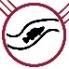 Students will collaborate in groups of 3-6 to devise a performance in response to a place that is significant to the group and the local community. The 4-6 minute group devised performance should share a story that is clearly linked to and inspired by a place. The structure of the story should be non-linear and may include flashbacks, a narrator and/or be retold from multiple points of view. Performances must include some use of movement and image to communicate dramatic meaning non-verbally.  Learning map 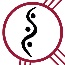 In the lesson following their performance, each student must submit an individual learning map which visually represents their process of the performance taking shape from initial ideas and exploration of a place, through to the final staging choices and audience response to the performance. It should include: a starting pointimages and symbolsland linksthe techniques exploredchanges in directionany choices madethe elements of drama usedthe arrival at final performance.Marking criteria – Place-based performance Marking criteria – Learning map submissionPracticeA studentMaking5.1.2 contributes, selects, develops and structures ideas in improvisation and playbuildingPerforming5.2.1 applies acting and performance techniques expressively and collaboratively to communicate dramatic meaningAppreciating5.3.1 responds to, reflects on and evaluates elements of drama, dramatic forms, performance styles, dramatic techniques and theatrical conventions.Level of achievementCriteriaOutstandingOutstanding contribution to a coherent and insightful theatrical response inspired by a place.Creative manipulation of non-linear structure to powerfully engage the audience.Exemplary control of movement and/or voice in expressing dramatic meaning and interacting with the ensemble.HighSubstantial contribution to a coherent and highly effective theatrical response to a place.Skilled use of non-linear structure to effectively engage the audience.Substantial control of movement and/or voice in expressing dramatic meaning and interacting with the ensemble.SoundAdequate contribution to a largely coherent dramatic response to a place.Sound use of non-linear structure to effectively engage the audience.Adequate control of movement and/or voice in communicating dramatic meaning as part of an ensemble.BasicInconsistent contribution to a performance which lacks clear links to a place.Little attempt to use non-linear structure to create moments of audience engagement.Varying use of movement and/or voice, lacking awareness of ensemble.LimitedLittle or no evidence of engagement in the playbuilding process.Little or no audience engagement.Minimal performance skills. Level of achievementCriteriaOutstandingAn in-depth reflection on the playbuilding process, including highly effective use of images, symbols and words to reflect on the challenges faced, choices made and audience response.An insightful visual representation of the techniques used and land links made during the playbuiliding process.HighA detailed reflection on the playbuilding process, including effective use of images, symbols and words to reflect on the challenges faced, choices made and audience response.A highly effective visual representation of the techniques used and land links made during the playbuiliding process.SoundAn adequate record of the playbuilding process, including some use of images, symbols and words to reflect on the challenges faced, choices made and audience response.An adequate visual representation with an indication of some techniques used and land links made during the playbuiliding process.BasicA basic visual or written outline of the playbuilding process with little indication of land links made.LimitedMinimal or no meaningful record of the playbuilding process.